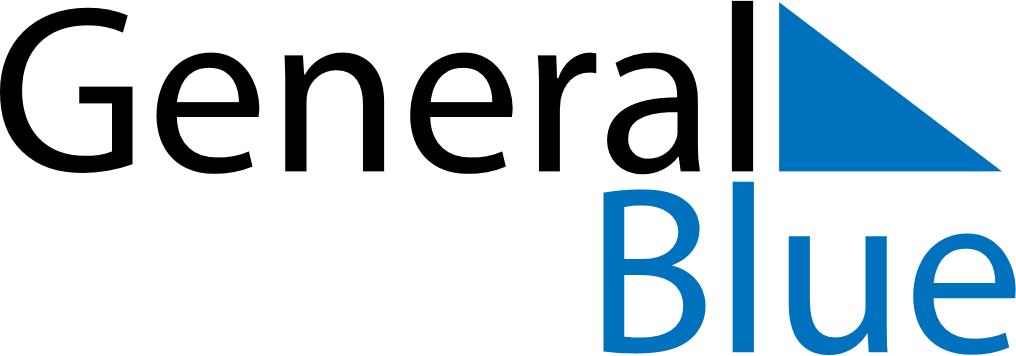 January 2030January 2030January 2030Christmas IslandChristmas IslandMondayTuesdayWednesdayThursdayFridaySaturdaySunday123456New Year’s Day789101112131415161718192021222324252627Australia Day28293031